DRU - Četrtek, 19. 3 2020 KAKO TVORIMO OPIS RASTLINE?Pri prejšnji uri smo povzemali vsebino opisa rastline. Kako je šlo? Če ste se igrali igrico Katera rastlina je?, ste opis rastline že tvorili. 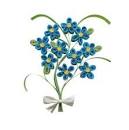 SDZ 2, str. 28 – Katera rastlina je na zgornji fotografiji?– Ali jo poznaš?– Opiši jo in pri tem upoštevaj ključne besede iz rešenega miselnega vzorca na str. 27.Tako ti bo lažje reševanje 1. naloge.1., 2. nalogaSvetujem ti, da v srednje okence v miselnem vzorcu najprej napišeš ime rastline. Nato dopolni okenca z ostalimi podatki. Pri tem upoštevaj število pomišljajev (črtic). Rešitve lahko preveriš v interaktivnem gradivu. Predlog: Učenci, ki pišete z večjimi črkami, lahko miselni vzorec povečano prerišete v zvezek in ga tam dopolnite.SDZ 2, str. 29 3. naloga      Zdaj pa gre zares. S pomočjo miselnega vzorca tvori opis. Lahko ga pišeš na računalnik       ali v zvezek. Če imaš možnost pa mi ga vsekakor posreduj. Lahko ga pošlješ preko       e-pošte, jaz ga pregledam in ti pošljem komentar.       Preberi Zaline besede o ponavljanju besed. Torej: Ne ponavljaj isti besed/besednih      zvez. Opis mi lahko pošlješ tudi čez vikend.